4. NEDELJA MED LETOM – 1. II. 2015Hvala ČETRTI skupini gospodinj in deklet IZ MESTNEGA SREDIŠČA ki so skrbno uredile cerkev in učilnice. Prihodnjo soboto je vabljenaPETA skupina: to so gospodinje in dekleta S KAMNE GORICE. Prav tako hvala skupini krasilk, ki vsak teden poskrbijo za cvetje in krašenje. Jutri je praznik Gospodovega darovanja – Svečnica. Maša bo zjutraj ob osmih ter zvečer ob šestih. Ob šestih bo tudi maša v Dolenji vasi, kjer se bomo Bogu zahvalili za vse milosti, ki smo jih bili deležni kljub poplavam. Tudi take dogodke moramo razumeti kot znamenja od zgoraj.                 Svečnica je tudi dan posvečenega življenja, zato se bomo posebej spomnili tistih, ki so se z redovnimi zaobljubami izročili Bogu. Radi molimo za njihovo stanovitnost in svetost v poklicu. Vaši darovi pri mašah pa so ta dan namenjeni za cerkveno razsvetljavo. Pred nami je prvi petek v mesecu, zato bo obisk starejših in pobožnost v čast Jezusovemu srcu. V petek bo tudi srečanje 3. zakonske skupine in v soboto srečanje 6. zakonske skupine. Vse druge skupine imajo srečanja po običajnem urniku. V soboto ob devetih bo verouk za predšolske – sončni žarek, od devetih do enih popoldne pa tudi oratorijski dan ob prazniku sv. Janeza Boska. Vsi osnovnošolci in animatorji lepo vabljeni. Bliža se slovenski kulturni praznik, zato bomo imeli v soboto zvečer po večerni maši dobrodelni koncert, na katerem bo nastopil operni pevec Jože Oblak ob spremljavi našega organista Tadeja Zalarja. Zapel bo tudi naš mladinski pevski zbor. Vaši prostovoljni prispevki bodo namenjeni za kritje stroškov pri obnovi glavnega oltarja župnijske cerkve. Težko pričakovana veseloigra Jezični doktor Petelin je spet preložena. V nedeljo bo maša v Martinjaku. Pohvalno je, da so se ključarji tamkajšnje cerkve zavzeli za obnovo zunanjosti cerkve, zato bo v nedeljo po maši sestanek o načrtovani obnovi. Pod korom vzemite oznanila za februar, kjer najdete več informaciji o raznih dogodkih v župniji in dekaniji. Jožef Krnc - župnik: 031-319-242;                Janez Žerovnik - kaplan: 031-247-685.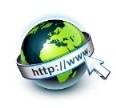  zupnija.cerknica@gmail.com               http://donbosko.si/cerknica/SVETE MAŠEv župniji CerknicaSVETE MAŠEv župniji CerknicaSVETE MAŠEv župniji CerknicaSVETE MAŠEv župniji CerknicaSVETE MAŠEv župniji CerknicaSVETE MAŠEv župniji CerknicaSVETE MAŠEv župniji CerknicaNEDELJA4. navadna    4. navadna    4. navadna    4. navadna    4. navadna    4. navadna    1. februar  2015ob 8.00 ob 10.00ob 11.30 Podslivnicaob 17.00ob 8.00 ob 10.00ob 11.30 Podslivnicaob 17.00ob 8.00 ob 10.00ob 11.30 Podslivnicaob 17.00ob 8.00 ob 10.00ob 11.30 Podslivnicaob 17.00– za Miroslava Hribljana, obl. – za Ivano Primšar– za Jožefa Primožiča– za Stanislava  Mulca PONEDEL.  SVEČNICA  SVEČNICA  SVEČNICA  SVEČNICA  SVEČNICA  SVEČNICA2. februar  2015ob 8.00 in ob 18.00ob 18.00  Dolenja  vasob 8.00 in ob 18.00ob 18.00  Dolenja  vasob 8.00 in ob 18.00ob 18.00  Dolenja  vasob 8.00 in ob 18.00ob 18.00  Dolenja  vasob 8.00 in ob 18.00ob 18.00  Dolenja  vas– za Marijo Jakopin – za Karla in Jožefo Nared– v zahvalo za Božje varstvoTOREK3. februar  2015ob 7.00 in ob 18.00ob 7.00 in ob 18.00ob 7.00 in ob 18.00ob 7.00 in ob 18.00ob 7.00 in ob 18.00– za Konrada Kneza– za Franca Turka, obl.  – za starše Modic in CirilaSREDA4. februar  2015ob 7.00 in ob 18.00ob 7.00 in ob 18.00ob 7.00 in ob 18.00ob 7.00 in ob 18.00ob 7.00 in ob 18.00– za Jožeta Opeka iz Zelš– za Antona in Ovano Švelc ter sorodnike– po namenu VidovičČETRTEK5. februar  2015ob 7.00 in ob 18.00ob 7.00 in ob 18.00ob 7.00 in ob 18.00ob 7.00 in ob 18.00ob 7.00 in ob 18.00– za Frančiško Leskovec, obl.   – za Lojza UrbasaPETEK6. februar  2015ob 7.00 in ob 18.00ob 10.30 Dom starejšihob 7.00 in ob 18.00ob 10.30 Dom starejšihob 7.00 in ob 18.00ob 10.30 Dom starejšihob 7.00 in ob 18.00ob 10.30 Dom starejšihob 7.00 in ob 18.00ob 10.30 Dom starejših– za Srečo in zdravje pri delu– za Janeza Žnidaršiča (Dol. vas 10/a)– za SOBOTA7. februar  2015ob 7.00 in ob 18.00ob 7.00 in ob 18.00ob 7.00 in ob 18.00ob 7.00 in ob 18.00ob 7.00 in ob 18.00– za Antona Šmalca, 30. dan– za duhovne poklice po namenu– za Frančiška in Alojzijo Mesojedec ter Pepco in Milko PolakNEDELJA4. NAVADNA    4. NAVADNA    4. NAVADNA    4. NAVADNA    4. NAVADNA    4. NAVADNA    8. februar   2015ob 8.00 ob 10.00ob 11.30 Martinjakob 17.00ob 8.00 ob 10.00ob 11.30 Martinjakob 17.00ob 8.00 ob 10.00ob 11.30 Martinjakob 17.00ob 8.00 ob 10.00ob 11.30 Martinjakob 17.00– za farane – za starše Palčič in Lunka– za v dober namen– za pokojne iz družine Primožič in KoširOZNANILAŽUPNIJE MARIJINEGA ROJSTVA - CERKNICA